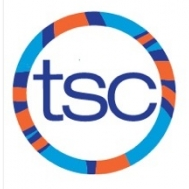 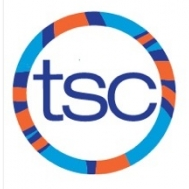 SUNDAYMONDAYTUESDAYWEDNESDAYTHURSDAYFRIDAYSATURDAY814:30-6:30pmHarbord25:30-7:30amUT3Good FridayOFF46:00-8:30am UT 56OFFEaster Monday75:00-7:00pmRiverdale84:30-6:30pmHarbord 95:30-7:30amUT10John Grootveld Sr. Officials Classic4:30-6:00pmHarbord11John Grootveld Sr. Officials Classic or TSC Spring Splash12John Grootveld Sr. Officials Classic13AM OFF 5:00-7:00pm UT145:00-7:00pmRiverdale154:30-6:30pmHarbord 165:30-7:30amUT174:30-6:15pmHarbord18Swim-A-Thon7:00-8:30am UT1920  5:30-7:30amUT4:30-6:15pm Jarvis215:00-7:00pmRiverdale224:30-6:30pmHarbord235:30-7:30amUT244:30-6:15pmHarbord255:30-8:00am UT2627  5:30-7:30amUT4:30-6:15pm Jarvis285:00-7:00pmRiverdale294:30-6:30pmHarbord305:30-7:30amUT